Subject:		GCSE Music	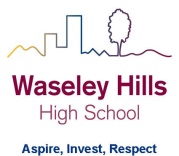 Teacher:	Miss WolstencroftYear:	9 and 10			Topic/theme:	GCSE MusicDon’t forget you can access the school drives and resources from the school website: https://www.waseleyhills.worcs.sch.uk/Lesson What you need to take from this lesson Resource to use or hyperlinkSuggested task 1It is important at all Music that you understand the basics of music theory, musical instruments and different musical genres/styles and erasS:\Music\Music Elements Worksheets Part One.pdfS:\Music\Music Elements Worksheets Part Two.pdfS:\Music\Music Theory Worksheets.pdfComplete the worksheets to improve your understanding music theory and of the elements of music. These are things you will be asked to describe in your listening exam.2It is important at all Music that you understand the basics of music theory, musical instruments and different musical genres/styles and erasS:\Music\Music Eras Worksheets.pdfS:\Music\Music Instruments Worksheets.pdfComplete the worksheets to improve your understanding musical instruments and the eras within classical music.  These are things you will be asked to describe in your listening exam.3Composition is required as part of this GCSE and makes up 30% of your final grade. You can find inspiration for compositions anywhere. It might be a chord sequence, some lyrics, a picture or a rhythm.S:\Music\Composition - music for film help sheet.docxUse one of the starting points on the following help sheet to create a composition. When you have finished it, record it and email it to me. hwolstencroft@waseleyhills.worcs.sch.uk4Performance is required as part of your GCSE and makes up 30% of your final grade. You might hear a new track that you want to perform.https://www.youtube.com/Learn a new solo performance. Use you tube for backing tracks. When you have finished it, record it and email it to me.5The Listening exam is 40% of your final grade. You need to listen to lots of different styles of music and be able to answer questions on them. S:\Music\Listening Tasks for GCSE.docxS:\Music\GCSE Listening Diary.pdfS:\Music\Blank Film and Game grid for AOS 4.docxS:\Music\Suggested Listening Booklet GCSE Music.docxWhenever you listen to a piece of music fill in the listening diary with as many musical details ads you can. If you watch a film fill in the film and game grid with as many musical details as you can. For exam practice work your way through the listening tasks and answer the questions you can find them all on youtube. A suggested listening book is attached with specific examples of the Areas of Study from you exam.